Сумська міська радаВиконавчий комітетРІШЕННЯЗ метою відзначення кращих молодих спеціалістів, які мають визначні досягнення та здобутки у різних сферах суспільного життя, у галузі громадської, наукової, творчої, соціальної діяльності та виховання активної громадянської позиції молоді, на виконання завдання 3 підпрограми 1 Програми «Молодь територіальної громади м. Суми на 2019-2021 роки», затвердженої рішенням Сумської міської ради від 28 листопада 2018 року № 4149-МР (зі змінами),                                                                                                                                керуючись пунктом 20 частини 4 статті 42 Закону України «Про місцеве самоврядування в Україні», виконавчий комітет Сумської міської ради ВИРІШИВ:Затвердити Положення про проведення конкурсу                         «Молодіжна еліта» (додається).Контроль за виконанням даного рішення покласти на заступника міського голови з питань діяльності виконавчих органів ради згідно з розподілом обов’язків.Міський голова                                  			          О.М. ЛисенкоОбравіт 700-511Розіслати: Костенко О.А., Мотречко В.В., Обравіт Є.О..Додаток до рішення виконавчого комітетувід 28.07.2020 № 369ПОЛОЖЕННЯпро проведення конкурсу «Молодіжна еліта»(далі – Положення)Загальні положення.Це Положення регламентує порядок проведення конкурсу «Молодіжна еліта» (далі – Конкурс), вимоги до учасників Конкурсу, строки проведення Конкурсу, визначення та нагородження переможців.2. Мета та завдання Конкурсу.2.1. Мета Конкурсу – виявлення молодих осіб, які мають визначні досягнення та здобутки у громадському, культурному, науковому, професійному житті міста (внесли значний особистий вклад у його соціально-економічний та культурний розвиток), з подальшим нагородженням переможців та стимулюванням іншої молоді для розвитку своїх здібностей і талантів на благо рідного міста та України. 2.2. Завдання Конкурсу – аналіз та систематизація досягнень молоді, за попередній та поточний роки.3. Порядок організації та проведення Конкурсу.3.1. Конкурс проводиться на території Сумської міської об’єднаної територіальної громади.3.2. Організатором Конкурсу є відділ у справах молоді та спорту Сумської міської ради (далі – Організатор Конкурсу).3.3. Строки та етапи проведення, перелік номінацій Конкурсу, критерії оцінювання учасників та персональний склад комітету з розгляду конкурсних пропозицій та визначення переможців Конкурсу (далі – Комітет) визначаються Організатором Конкурсу щороку, вказуються в оголошенні та затверджуються розпорядженням міського голови про проведення Конкурсу.3.4. Організатор Конкурсу забезпечує оприлюднення інформації та Положення на офіційному вебсайті Сумської міської ради та в інший принятий спосіб не пізніше ніж за 30 днів до запланованої дати проведення урочистої церемонії нагородження.3.5. Збір документів від кандидатів у номінаціях здійснюється Організатором Конкурсу та починається з першого дня оголошення Конкурсу та закінчується не пізніше ніж за 10 днів до запланованої дати проведення урочистої церемонії нагородження. 3.6. Конкурсні матеріали подаються відповідно до розділу 6 цього Положення. 4. Учасники Конкурсу.4.1. Претендентами на участь у Конкурсі можуть бути:- молоді люди віком від 14 до 35 років, які постійно проживають на території Сумської міської об’єднаної територіальної громади, мають визначні досягнення та здобутки у громадському, культурному, науковому, професійному житті міста (внесли значний особистий вклад у його соціально-економічний та культурний розвиток).- особи, які були переможцями Конкурсу попередніх років, можуть повторно брати участь у Конкурсі, не раніше ніж через три роки після отримання нагороди.5. Формування та порядок роботи Комітету.5.1. З метою розгляду конкурсних пропозицій, визначення переможців Конкурсу утворюється Комітет. 5.2. Комітет розглядає та аналізує конкурсні матеріали учасників, робить висновки щодо відповідності їх вимогам проведення Конкурсу.5.3. До складу Комітету входять заступник міського голови з питань діяльності виконавчих органів ради за розподілом обов’язків (голова комітету), начальник відділу у справах молоді та спорту Сумської міської ради (заступник голови Комітету), головний спеціаліст відділу у справах молоді та спорту Сумської міської ради (секретар Комітету – без права голосу), а також представники від громадських організацій, благодійних організацій та регіональних засобів масової інформації, навчальних закладів міста, позашкільних закладів освіти, підприємств і організацій різних форм власності, які мають відповідний досвід роботи та кваліфікацію (за згодою) та кількість яких не має перевищувати половини від членів Комітету. 5.4. Персональний склад Комітету затверджується у складі не менше 7 осіб.5.5. Члени Комітету беруть участь у його роботі на громадських засадах. 5.6. Члени Комітету зобов’язані не допускати конфлікту інтересів під час розгляду матеріалів учасників Конкурсу.5.7. Перед початком розгляду конкурсних пропозицій член Комітету зобов’язаний повідомити про наявність конфлікту інтересів та надати пояснення щодо обставин, які можуть перешкоджати об’єктивному виконанню ним обов’язків.5.8. Член Комітету, у якого виявлено конфлікт інтересів, виводиться з його складу.5.9. Якщо конфлікт інтересів виявлено після ухвалення Комітетом рішення про визначення переможців, таке рішення підлягає перегляду. Індивідуальні оцінки члена Комітету, в якого виявлено конфлікт інтересів, не враховуються.5.10. Організаційною формою роботи Комітету є засідання. Перше засідання скликає голова Комітету протягом п’яти робочих днів від останнього дня прийому документів. Решта засідань Комітету проводяться у міру потреби, про що повідомляється учасникам засідання не пізніше ніж за три робочі дні до його початку. Комітет правомочний приймати рішення, якщо на його засіданні присутні не менш як дві третини його складу. 5.11. Рішення комітету про допущення учасників до участі у конкурсі та про визначення переможців приймається відкритим голосуванням простою більшістю голосів членів, що присутні на засіданні Комітету. 5.12. Рішення оформлюється протоколом, який підписують всі члени Комітету, присутні на засіданні. 5.13. Рішення Комітету є підставою для підготовки проєкту розпорядження міського голови про впровадження результатів Конкурсу з подальшою виплатою заохочувальної грошової винагороди. Вимоги до подання кандидатур на участь у Конкурсі.6.1. Пропозиції (додаток до Положення) на претендента для участі у Конкурсі подають: - фізичні особи, що претендують на участь, шляхом самовисування; - інститути громадянського суспільства, навчальні заклади середньої та професійно-технічної освіти, заклади вищої освіти І-IV рівнів акредитації, підприємства та організації різних форм власності (не більш як на одну особу в кожній номінації). 6.2. Перелік документів, необхідних для подання конкурсних пропозицій:1) пропозиції на претендента для організацій, вказаних в абзаці 2            пункту 6.1 розділу 6 Положення (додаток 1 до Положення);2) реєстраційна картка учасника Конкурсу для фізичних осіб, вказаних в абзаці 1 пункту 6.1 розділу 6 Положення (додаток 2 до Положення);3) матеріали-презентації досягнень кандидата (відео-, фотопрезентації, наукові та навчально-методичні публікації, публікації в ЗМІ, на вебпорталах, тощо, що підтверджують діяльність кандидата) за підсумками попереднього або поточного року;4) характеристику кандидата із зазначенням його досягнень (інформації про реалізовані громадські проєкти та отриманий соціальний ефект) за підписом керівника;5) рекомендаційні листи від інститутів громадянського суспільства, установ, підприємств та організацій незалежно від форми власності (що на постійній основі працюють з молоддю), закладів освіти;6) копію паспорта кандидата та копію реєстраційного номера облікової картки платника податку (крім осіб, які через свої релігійні переконання відмовляються від прийняття реєстраційного номера облікової картки платника податку і мають відмітку у паспорті) та довідку, що підтверджує постійне місце проживання на території Сумської міської об’єднаної територіальної громади;7) згоду кандидата на обробку персональних даних (додаток 3 до Положення);6.3. До розгляду Комітету не приймаються матеріали, що:подані на кандидата, який не відповідає вимогам розділу 4 даного Положення;подані на кандидата більше ніж в 1 номінації;недотримання вимог пунктів 6.1; 6.2 розділу 6 даного Положення; мають невідповідність у номінації, за якою подається кандидат його досягненням, що зазначені у поданих конкурсних матеріалах;надані з порушенням строків подання документів.Визначення та нагородження переможців.7.1. На підставі рішення Комітету затвердженого протоколом готується проєкт розпорядження міського голови про впровадження результатів Конкурсу із зазначенням списку переможців та дати проведення урочистого нагородження. 7.2. Розпорядження міського голови про впровадження результатів Конкурсу «Молодіжна еліта» є підставою для вручення пам’ятних сертифікатів та здійснення виплати грошової винагороди. 7.3. Нагородження проводиться урочисто Сумським міським головою або одним з його заступників (за його дорученням). 7.4. Фінансування видатків, пов’язаних з виплатою грошової винагороди переможцям, здійснюється за рахунок коштів, передбачених у бюджеті Сумської міської об’єднаної територіальної громади за програмою «Молодь територіальної громади міста Суми», у межах асигнувань, затверджених на відповідний рік.Заступник начальника відділу у справах молоді та спорту						       Г.Ф. МихальоваДодаток 1до Положення про проведення конкурсу «Молодіжна еліта»ПРОПОЗИЦІЯ на претендента для участі у конкурсі «Молодіжна еліта»(заповнюється відділом у справах молоді та спорту Сумської міської ради)*Пропозиція подається за підписом керівника або уповноваженої особи установи (скріпленим печаткою - у разі її наявності) за погодженням претендента на участь у Конкурсі.Заступник начальника відділу у справах молоді та спорту						       Г.Ф. МихальоваДодаток 2до Положення про проведення конкурсу «Молодіжна еліта»РЕЄСТРАЦІЙНА КАРТКАучасника конкурсу «Молодіжна еліта»Номінація: ______________________________________________________Прізвище, ім'я, по батькові: ________________________________________Число, місяць, рік народження: ____________________________________                    Місце роботи (організація, посада), навчання (клас, факультет, курс, тощо)__________________________________________________________Домашня адреса: ________________________________________________Контактний телефон: _____________________________________________Громадська діяльність (організація, посада)__________________________________________________________________________________________________________________________________________________________________________________________________________________________________________________________________________________________________________.____________                           ______________                   ______________________         (дата)                                                     (підпис)                                                           (ПІБ)Заступник начальника відділу у справах молоді та спорту						       Г.Ф. МихальоваДодаток 3до Положення про проведення конкурсу «Молодіжна еліта»ЗГОДАна обробку персональних данихЯ, 	,(прізвище, ім’я, по батькові)народився 	19    року, документ, що посвідчує особу (серія       № 	),виданий			___________________________________________________, відповідно до Закону України «Про захист персональних даних» даю згоду на: обробку моїх персональних даних з первинних джерел у такому обсязі: відомості про освіту, професію, спеціальність та кваліфікацію, трудову діяльність, науковий ступінь, вчене звання, паспортні дані, дані про зареєстроване або фактичне місце проживання, біографічні довідки, номери телефонів, дані про мою участь у міжнародних та європейських проектах;використання персональних даних, що передбачає дії володільця бази щодо обробки цих даних, в тому числі використання персональних даних відповідно до їх професійних чи службових або трудових обов’язків, дії щодо їх захисту, а також дії щодо надання часткового або повного права обробки персональних даних іншим суб’єктам відносин, пов’язаних із персональними даними  (стаття 10 зазначеного Закону);поширення персональних даних, що передбачає дії володільця бази персональних даних щодо передачі відомостей про фізичну особу з бази персональних даних (стаття 14 зазначеного Закону);доступ до персональних даних третіх осіб, що визначає дії володільця бази персональних даних у разі отримання запиту від третьої особи щодо доступу до персональних даних, у тому числі порядок доступу суб’єкта персональних даних до відомостей про себе (стаття 16 зазначеного Закону).Зобов’язуюсь у разі зміни моїх персональних даних надавати у найкоротший строк уточнену, достовірну інформацію та оригінали відповідних документів для оновлення моїх персональних даних.____________                           ______________                   ______________________         (дата)                                                     (підпис)                                                           (ПІБ)Заступник начальника відділу у справах молоді та спорту						       Г.Ф. МихальоваНачальник відділу у справах молоді та спорту	                         			Є.О. Обравіт Заступник міського голови з питаньдіяльності виконавчих органів ради 				В.В. Мотречко Начальник відділу бухгалтерського обліку та звітності, головний бухгалтер 				О.А. КостенкоНачальник відділу протокольноїроботи та контролю							Л.В. МошаНачальник правового управління 					О.В. ЧайченкоКеруюча справами виконавчого комітету			           Ю.А. Павлик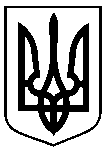 від 28.07.2020 № 369Про затвердження положення про проведення міського конкурсу «Молодіжна еліта»Дата отримання пропозиціїПІБ спеціалістаПрізвище, ім'я, по батькові Дата народження Місце проживання, номер телефон Електронна пошта Найменування, місцезнаходження та    номер телефону організації, яка висуває претендента або які надали рекомендаційні листиНомінація, за якою подається претендентПерелік проектів, кампаній, заходів, реалізованих претендентом, досягнуті результати (результативні показники в цифровому вираженні, якщо такі є)